Austin East Magnet High School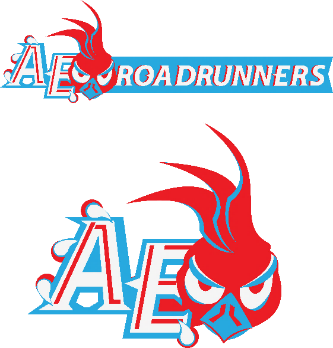 Red & Blue Roadrunner Football Booster Club                              Corporate Sponsorship Renewal FormThe expectation for Austin-East Magnet High School football remains high! The Roadrunners will open the season with a number of talented young and veteran players. The sky is the limit for this year’s edition of Roadrunner Football!In order for AEMHS to have successful football program, it will take effort and commitment from the East Knoxville Community and our loyal supporters. Below you will find advertising opportunities for the coming year:2018-2019 Board of Directors		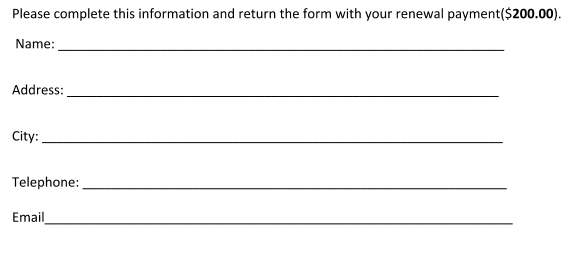 Quineesha Phillips PresidentTravonda Blair, TreasurerQuineesha Phillips, FundraisingPlease return form to:Red & Blue Roadrunner FootballP. O. Box 14503Knoxville, TN 37914Quineesha Phillips423-994-1769 (c )